В течение месяца:Ликвидация МБОУ «Росляковская НОШ № 19». Ответственный: Кошечкина Л.М. На контроле: Туровец Н.И.В срок до 09.11.2019  - индивидуальное консультирование администрации МБОУ «Далайская СОШ № 11»  по подготовке  к  плановой проверке учреждения.     Ответственные:  члены комиссии (см.приказ УО от 19.09.2019 № 104-од). На контроле:  Кошечкина Л.М.В срок с 1 по 29 ноября 2019 года - плановая проверка МО КК   МБОУ «Далайская СОШ № 11»: лицензионный контроль, контроль за соблюдением  законодательства в области образования, контроль качества образования. Предоставление отчетов в МО КК по выполнению предписаний по итогам проведенных проверок в мае-июне 2019 года (МБОУ «Новопокровская СОШ № 7», в том числе  по Новопокровскому  детскому  саду - структурному подразделению МБОУ «Новопокровская СОШ № 7»). Ответственные:  Куклина В.А.   Контроль:  Кошечкина Л.М.В срок до 06.11.2019 – проверка выполнения работ на сайте busgov.ru: размещение нового муниципального задания на 2019 год. Ответственные: руководители  учреждений. Контроль:  Кошечкина Л.М.В срок до 06.11.2019 – проверка   официального  сайта реорганизованных ОО на предмет заполнения вкладки  «Филиал».  Ответственные: руководители  учреждений. Контроль:  Кошечкина Л.М.В срок до 01.12.2019 – предоставление в УО приложения к лицензии на право ведения образовательной деятельности.   Ответственные: руководители реорганизованных   учреждений.Контроль:  Кошечкина Л.М.В срок до 06.11.2019г.  в раздел «Тестирования»  КИАСУО внести отметки учащимся 9-х классов о выборе обязательных экзаменов по русскому языку и математике. Ответственные: руководители ОО. Контроль: Бельская О.А.В срок до 06.11.2019г. в раздел «Тестирования»  КИАСУО внести отметки учащимся 11-х классов о выборе обязательного экзамена - русский язык. Ответственные: руководители ОО. Контроль: Бельская О.А.Школьный этап муниципального конкурса профессионального мастерства “Учитель года 2020". Ответственные: руководители ОО. Контроль: Понкратенко Л.Ю.Внутридетсадовский этап муниципального конкурса профессионального мастерства “Воспитатель года 2020” Ответственные: руководители ОО. Контроль: Понкратенко Л.Ю.Школьный этап Чемпионата по финансовой грамотности. Ответственные: руководители ОО. Контроль: Понкратенко Л.Ю.В срок до 08.11.2019 года предоставить аттестационные материалы педагогов, аттестующихся в декабре 2019 года. Ответственные: руководители ОО. Контроль: Понкратенко Л.Ю.Проведение краевой акции “Три П: Понимаем, Принимаем, Помогаем”. Ответственные: руководители ОО. Контроль: Жирова Т.С.Проведение независимой оценки качества условий осуществления образовательной деятельности образовательной организации Иланского района, осуществляющими образовательную деятельность: МБОУ “Южно - александровская СОШ№5”, МБДОУ “Иланский детский сад №20”, МБДОУ “Иланский детский сад № 7”       Ответственные: Руководители ОО. Контроль Савельева О. В. В срок до 07.11.2019г. оформление информационных стендов по ГИА2020 в ОО (см. информационное письмо). Ответственные: руководители ОО. 11 - 22 ноября 2019г. во всех ОО провести родительские собрания и классные часы по вопросам организации и проведения ГИА в 2020г. Ответственные: руководители ОО.5-18 ноября 2019г. Урок цифры по теме «Большие данные». Ответственные: руководители ОО. Контроль: Копыро О.В.Аттестация руководителей. Организационно-подготовительные мероприятия. Ответственные: Копыро О.В., Контроль: Туровец Н.И.Выполнение мероприятий протокола совещания при руководителе от 31.10.2019г. Ответственные: руководители ОО, специалисты УО и РЦ. Контроль:  Туровец Н.И.Согласование и утверждение перспективных планов  в срок до 15.11.2019г. Ответственные: руководители ОО, Шенкнехт Т.А.  Контроль:  Туровец Н.И. Утверждение актов категорирования зданий ОО. Разработка и согласование паспортов безопасности  с Шенкнехт Т.А. в срок до 11.11.2019г. Согласование с надзорными органами  в срок до 30.11.2019г. Ответственные : руководители ОО, Шенкнехт Т.А. Контроль: Туровец Н.И.Разработка   нормативного акта:Сверка ведомственных перечней муниципальных услуг (работ) с базовыми  (отраслевыми) перечнями услуг, оказываемыми образовательными организациями и учреждениями, подведомственными управлению образования Администрации Иланского района    Ответственный: Кошечкина Л.М.Приказ управления образования  Администрации Иланского района  «Об утверждении ведомственного перечня муниципальных услуг (работ), выполняемыми  муниципальным бюджетным образовательным организациям и учреждениям, подведомственным управлению образования Администрации Иланского района,   на 2020 год и на плановый период 2021 и 2022   Ответственный: Кошечкина Л.М.Приказ управления образования администрации Иланского района «О проведении итогового сочинения (изложения) в общеобразовательных организациях Иланского района в 2019-20 учебном году». Ответственный: Бельская О.А.Приказ управления образования администрации Иланского района «О проведении краевой диагностической работы по естествознанию в 8-х классах общеобразовательных организаций Иланского района в 2019 году». Ответственный: Бельская О.А.Приказ управления образования Администрации Иланского района о проведении муниципальных конкурсов профессионального мастерства “Учитель года 2020", “Воспитатель года 2020". Ответственный: Понкратенко Л.Ю.Разработка локальных актов по актуальным вопросам противодействия коррупции в ОО для размещения на сайте. Ответственный: Шенкнехт Т.А.На контроле: Туровец Н.И. Подготовка пакета нормативных документов по проведению независимой оценки качества условий осуществления образовательной деятельности образовательных организаций Иланского района. Ответственный:  Савельева О.В. На контроле: Туровец Н.И.МониторингиМониторинг подготовки к ГИА в ОО: результаты диагностических работ в 9 и 11 кл. Ответственные: руководители ОО. Контроль: Бельская О.А.Мониторинг качества образования:- формирование списков работников ППЭ ГИА9, ГИА11;- внесение сведений об обучающихся 11 классов в региональную информационную систему (РИС) обеспечения проведения ГИА: РБД11;- регистрация в ОО заявлений уч-ся 11 кл. на итоговое сочинение (изложение).Ответственные: руководители ОО. Контроль: Бельская О.А.Мониторинг потребности в муниципальных услугах (работах) путем изучения мнения населения и юридических лиц об удовлетворенности качеством муниципальных услуг Ответственные: руководители  учреждений.  Контроль:  Кошечкина Л.М.Мониторинг процесса:- мониторинг заболеваемости гриппом и ОРВИ еженедельно по четвергам. Ответственные:  руководители  школ и заведующие детскими садами.Контроль: Шатрюк И.Ю.Тематические проверки Работа администрации ОО по повышению качества образования в школе в рамках выполнения МЗ: МБОУ «Соколовская СОШ № 4», МБОУ «Карапсельская СОШ № 13», МБОУ «Новониколаевская СОШ № 9».Осенние каникулы в ОО:Руководитель управления образования:                                                                                           Н.И.ТуровецПредоставление информации: Кошечкиной Л.М.в срок до 29.11.2019г.В соответствии с информационном письмом МО КК от 11.07.2018  № 75-7786 «О предоставлении ежемесячной информации»Список обучающихся,  систематически пропускающих учебные занятия в октябре 2019г. Бельской О.А.  в срок до 21.11.2019г. Количество общественных наблюдателей на ГИА 2020 Барсуковой О.А. (отдел опеки и попечительства):Список родителей, уклоняющихся от воспитанияСписок детей, проживающих раздельно с родителями  А. В. Мицкевич         в срок до 27.11.2019 г.  Сведения об учащихся, состоящих на профилактическом учете, охваченных занятостьюСписок обучающихся, вступивших в конфликт с законом в ноябре 2019 годаА также ежемесячная таблица (в Excel).Директор:  __________________ Исполнитель: Телефон: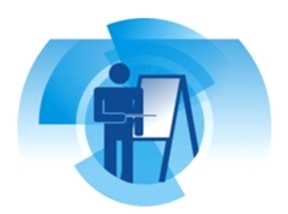 ПЛАН РАБОТЫуправления образованияАдминистрации Иланского района на ноябрь 2019 года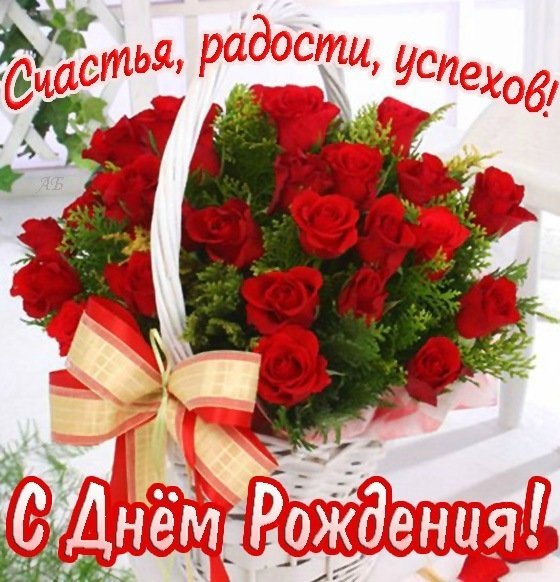 С Днем рождения!Понкратенко Лариса Юрьевна  ⃰  12 ноябряБеляева Эльвира Анатольевна  ⃰  23 ноябряЖелаем, чтобы удавалосьВ реальность планы воплотить,
Чтоб все, что хочется, сбывалось,
Было интересно жить!
Мечты заветной, цели ясной,
Любви, заботы и тепла,
Не забывать, что жизнь прекрасна,
Здоровья, счастья и добра!С уважением,	          коллектив управления образования,  ресурсного центра,  централизованной бухгалтерии, профсоюз работников образования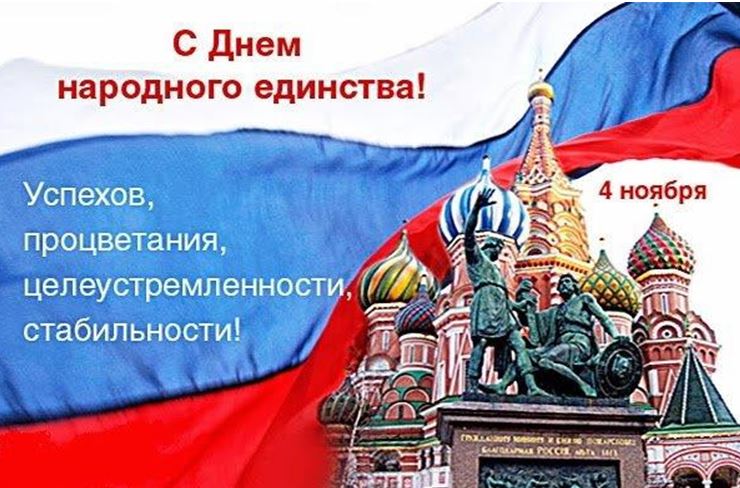 Уважаемые коллеги!Поздравляем вас с Днем народного единства!Желаем, чтобы не только сегодня, но и каждый день мы ощущали силу и дух, культуру и могущество Родины. Чтобы понимали, что все мы едины! Каждый человек — это крупица. И в то же время, он — это звено огромной и могущественной цепи, то есть человечества! Добра всем, благополучия и силы духа!
С уважением,	          коллектив управления образования,  ресурсного центра,  централизованной бухгалтерии, профсоюз работников образованияМБОУоктябрьоктябрьоктябрьоктябрьоктябрьоктябрьноябрьноябрьноябрьноябрьноябрьноябрьноябрьноябрьноябрьноябрьноябрьКол-во днейМБОУ2627282930311234567891011Кол-во днейИланская СОШ № 1 (1-8 кл.)9Иланская СОШ № 1 (9-11 кл.)6Иланская СОШ № 2 + Кучердаевская СОШ7Иланская СОШ № 41 (1-8, 10 кл.)10Иланская СОШ № 41 (9, 11 кл.)5Новогородская СОШ № 3 (1-8,10 кл.)9Новогородская СОШ № 3 (9,11 кл.)5Соколовская СОШ № 4 7Южно-Александровская СОШ № 5+Ельниковская СОШ (1-8кл.) 9Южно-Александровская СОШ № 5 + Ельниковская СОШ (9 кл.)6Южно-Александровская СОШ № 5 (10 кл.)6Южно-Александровская СОШ № 5 (11 кл.)5Новопокровская СОШ № 7 (1-8,10 кл.)9Новопокровская СОШ № 7 (9,11 кл.)6Новониколаевская СОШ № 9 (1-8,10 кл.)+ Прокопьевская ООШ (1-8 кл,)7Новониколаевская СОШ № 9 (9,11 кл.) + Прокопьевская ООШ (9 кл,)5Далайская СОШ № 11 (1-8,10 кл.)10Далайская СОШ № 11 (9,11 кл.)5Карапсельская СОШ № 13 (1-8, 10 кл.) + Степановская НОШ № 20 (1-4 кл.)10Карапсельская СОШ № 13 (9, 11 кл.)5Хайрюзовская НОШ № 219МероприятияВремяпроведенияМесто проведенияОтветственные01.11.2019, пятница01.11.2019, пятница01.11.2019, пятница01.11.2019, пятницаПубликация информации на сайтах УО и ОО:- о сроках проведения итогового сочинения (изложения);- о сроках, местах и порядке информирования о результатах итогового сочинения (изложения).Сайты УО и ООБельская О.А., руководители ОООтчет о загрузке ОО форм сбора данных для исследования PISA-2021 иPIRLS-2021 на сайт ФИС ОКО.Бельская О.А.Индивидуальная планерка со специалистами ЦДО по проведению муниципального этапа ВсОШ и по текущим вопросам. 14.00УОСавельева О.В.,Гомолко В.И.05.11.2019, вторник05.11.2019, вторник05.11.2019, вторник05.11.2019, вторникАппаратная планеркаИтоги   консультирования администрации МБОУ «Далайская СОШ № 11»  по подготовке  к  плановой проверке учреждения   согласно приказу УО от 19.09.2019 № 104-од.Об участии молодых педагогов в МППИ наборочного этапа г. Зеленогорск.О сборе данных для исследования PISA-2021 и PIRLS-2021.  13.30УОТуровец Н.И., специалисты УО,методисты РЦПредоставление подтверждений и форм (таблицы 5 и 6) из КИАСУО по прибытию и выбытию учащихся за 1 четверть  (подписанные директором ОО в бумажном варианте – даже в случае отсутствия движения школьников)Кошечкина Л.М., руководители ОО06.11.2019, среда                06.11.2019, среда                06.11.2019, среда                06.11.2019, среда                Совещание для муниципальных наблюдателей, не явившихся в УО на совещание 11.10.19г. и на индивидуальное собеседование в течение октября 2019г.11.00УОБельская О.А., руководители ООВебинар ЦОКО для учителей математики “Анализ результатов ОГЭ по математике в Красноярском крае”13.30 (1 час)Подключение в МБОУ “Иланская СОШ № 2”, МБОУ “Южно-Александровская СОШ № 5”Бельская О.А., Сорокина Н.П., Брусенко В.В., руководители ОО, учителя математикиПредоставить Бельской О.А. информацию о дате, времени проведения родительских собраний  и классных часов в 9 и 11 классах по вопросам организации и проведения ГИА в 2020г. Руководители ОО.07.11.2019, четверг                 07.11.2019, четверг                 07.11.2019, четверг                 07.11.2019, четверг                 Проверка внесения отметок учащимся 9-х классов о выборе обязательных экзаменов по русскому языку и математике в раздел «Тестирования»  КИАСУОБельская О.А.Проверка внесения отметок (русский язык) в КИАСУО участникам итогового сочинения (изложения)Бельская О.А.Плановая ПМПК09:00РЦЖирова Т.С.Вебинар ЦОКО для учителей русского языка “Анализ результатов ОГЭ 2019 года: проблемы, типичные ошибки. Изменения КИМ”15.00 (1-1,5часа)Подключение в МБОУ “Иланская СОШ № 2”, МБОУ “Южно-Александровская СОШ № 5”Бельская О.А., Сорокина Н.П., Брусенко В.В., руководители ОО, учителя русского языкаСбор инициативной группы по разработке проекта проведения районного методического мероприятия «Методический переполох», который состоится в 1-й декаде декабря (см.информационное письмо)14.00УОПонкратенко Л.Ю., члены инициативной группы08.11.2019, пятница08.11.2019, пятница08.11.2019, пятница08.11.2019, пятницаСбор кураторов инклюзивного образования  (СОШ и ДОУ)11:00УОЖирова Т.С.До 08.11.2019г. издать приказы о формировании состава комиссии/комиссий ОО по проведению и проверке итогового сочинения (изложения)ООРуководители ООПредставить Бельской О.А. на эл.почту  olg-a-dreevna@mail.ru  информацию (скан информации и вордовский вариант) о составах комиссий про проведению и проверке итогового сочинения (изложения) в ОО  (см.информационное письмо)До 9.00УОРуководители ООМКТ: сбор муниципальной рабочей группы (внешний аудит, планирование дальнейшей работы)14.00УОКопыро О.В.,Брусенко В.В.11.11.2019, понедельник11.11.2019, понедельник11.11.2019, понедельник11.11.2019, понедельникАппаратная планеркаО проведении мониторинга в ОО по функциональной грамотности.Об итогах проведения совещаний с муниципальными наблюдателями.Об итогах сбора кураторов инклюзивного образования.Согласование и утверждение плана тематических проверок ОО в ноябре.Вопросы, стоящие на контроле.13.30УОТуровец Н.И., специалисты УО,методисты РЦМуниципальный этап ВсОШ по предмету: основы безопасности жизнедеятельности 1-2 тур10:00МБОУ «Иланская СОШ №1»Гомолко В.ИМаксаков Ю.ВПредоставить Бельской О.А. сканы заявления, согласия на обработку персональных данных и заполненное удостоверение общественного наблюдателя  при проведении итогового сочинения (см.информационное письмо)Руководители ОО12.11.2019, вторник12.11.2019, вторник12.11.2019, вторник12.11.2019, вторникВебинар ЦОКО для учителей физики “Итоги ОГЭ по физике 2019. Изменения КИМ”15.00(1 час)Подключение в МБОУ “Иланская СОШ № 2”, МБОУ “Южно-Александровская СОШ № 5”Бельская О.А., Сорокина Н.П., Брусенко В.В., руководители ОО, учителя физикиСовещание заместителей руководителя по ВР:1.О готовности образовательных организаций к проведению, муниципального фестиваля воспитательных практик.2.Некоторые итоги работы по направлениям Национального проекта.3. О разработке программ о законопослушном поведении обучающихся и о культуре правильного питания.3. Текущие вопросы, стоящие на контроле.10:00УОСавельева О. В.Выезд в МБОУ «Карапсельская СОШ № 13». Тематическая проверкаТуровец Н.И.13.11.2019, среда                      Всемирный день доброты13.11.2019, среда                      Всемирный день доброты13.11.2019, среда                      Всемирный день доброты13.11.2019, среда                      Всемирный день добротыМуниципальный этап ВсОШ по предмету: английский язык10:00МБОУ «Иланская СОШ №1»Гомолко В.ИМаксаков Ю.В.Совещание с председателями первичных профсоюзных организаций10.00УОКуриленко И.М., председатели первичных профсоюзных организаций ОО14.11.2019, четверг               Международный день логопеда14.11.2019, четверг               Международный день логопеда14.11.2019, четверг               Международный день логопеда14.11.2019, четверг               Международный день логопедаСбор предварительных списков работников ППЭ ГИА9 и ГИА 11 (см. информаиионное письмо)до 9.00ООБельская О.А., руководители ООПлановая ПМПК09:00РЦЖирова Т.С.Муниципальный этап ВсОШ по предмету: биология10:00МБОУ «Иланская СОШ 2»Гомолко В.ИСорокина Н.П.Дистанционный конкурс «Русский медвежонок – языкознание для всех»10:00ООРуководители ОО, Коханькова А.С15.11.2019, пятница                15.11.2019, пятница                15.11.2019, пятница                15.11.2019, пятница                Муниципальный этап ВсОШ по предмету: литература10:00МБОУ «Иланская СОШ №1»Гомолко В.ИМаксаков Ю.В.15-17 ноября Зональные соревнования Краевого проекта “Школьная спортивная лига” по настольному теннису среди юношей и девушекг. ЗеленогорскКнязев М. В., Савельева О.В.Сбор IT-групп ОО (результаты работы, план на этот учебный год)13.30УОКопыро О.В.,руководители ООВидеосовещание по актуальным вопросам противодействию коррупции14.30Шенкнехт Т.А.,Туровец Н.И.16.11.2019, суббота                    Международный день толерантности16.11.2019, суббота                    Международный день толерантности16.11.2019, суббота                    Международный день толерантности16.11.2019, суббота                    Международный день толерантностиМуниципальный этап ВсОШ по предмету: французский язык     10:00МБОУ «Иланская СОШ № 2»Гомолко В.И.,Сорокина Н.П.18.11.2019, понедельник18.11.2019, понедельник18.11.2019, понедельник18.11.2019, понедельникАппаратная планеркаО ходе постреорганизационных работ  в ОО.О готовности проведения Школы молодого педагога.О подготовке к ГИА 2020.Об участии учителей в вебинарах ЦОКО по итогам ГИА2019.О совместных действиях с ОО по реализации направлений НП «Образование».О готовности проведения фестиваля воспитательных практик.Вопросы, стоящие на контроле.13.30УОТуровец Н.И., специалисты УО,методисты РЦГородская акция ко дню памяти жертв ДТП14:00По согласованию.Гомолко В.И.Лесунова О.А.19.11.2019, вторник                19.11.2019, вторник                19.11.2019, вторник                19.11.2019, вторник                Экспертный Совет при управлении образования Администрации Иланского района13.30УОПонкратенко Л.Ю., члены экспертного СоветаМуниципальный этап ВсОШ по предмету: физика10:00МБОУ «Иланская СОШ № 1»Гомолко В.И.,Максаков Ю.В.20.11.2019, среда	 Всемирный день ребенка20.11.2019, среда	 Всемирный день ребенка20.11.2019, среда	 Всемирный день ребенка20.11.2019, среда	 Всемирный день ребенкаДо 20.11. 2019 г.: регистрация заявлений от учащихся 11 классов (+согласие на обработку персональных данных) на участие в итоговом сочинении (изложении), внесении сведений в КИАСУО.ООРуководители ООШкола молодого педагогаСм. Информационное письмо13.00По согласованию Понкратенко Л.Ю., Александрова А.А.Муниципальный этап ВсОШ по предмету: русский язык.10:00МБОУ «Иланская СОШ № 1»Гомолко В.И.Максаков Ю.В.Дистанционный конкурс «Астра».10:00ООРуководители ОО, Коханькова А.С.Выезд в МБОУ «Соколовская СОШ № 4». Тематическая проверкаТуровец Н.И.21.11.2019, четверг                                День бухгалтера в России21.11.2019, четверг                                День бухгалтера в России21.11.2019, четверг                                День бухгалтера в России21.11.2019, четверг                                День бухгалтера в РоссииСбор списка общественных наблюдателей за процедурой проведения ГИА9, ГИА11 (ФИО, место работы, должность, разнорядка в разделе «Предоставление информации»)до 9.00ООБельская О.А., руководители ООИнтенсив педагогического сообщества учителей начальных классов.(см. информационное письмо)14.00МБОУ “Иланская СОШ № 2"Понкратенко Л.Ю.,Васева О.А.Плановая ПМПК09:00РЦЖирова Т.С.Муниципальный этап ВсОШ по предмету: астрономия     10:00МБОУ «Иланская СОШ № 2»Гомолко В.И.,Сорокина Н.П.Участие,  обучающихся 6-11 классов ОО в уроках в режиме онлайн на портале проекта “ПроеКТОрия”  ООСавельева О. В.,руководители ОО22.11.2019, пятница                          День сыновей. День психолога в России22.11.2019, пятница                          День сыновей. День психолога в России22.11.2019, пятница                          День сыновей. День психолога в России22.11.2019, пятница                          День сыновей. День психолога в РоссииОтчёт ОО по предъявлению моделей инклюзивного образования в ООЖирова Т.С., руководители ООМуниципальный этап ВсОШ по предмету: мировая художественная культура10:00МБОУ «Иланская СОШ № 2»Гомолко В.И.,Сорокина Н.П.Обучение руководителей и специалистов по охране труда10.00Зал Администрации Руководители ОО,Шенкнехт Т.А.24.11.2019, воскресенье                          День матери России    24.11.2019, воскресенье                          День матери России    24.11.2019, воскресенье                          День матери России    24.11.2019, воскресенье                          День матери России    25.11.2019, понедельник                25.11.2019, понедельник                25.11.2019, понедельник                25.11.2019, понедельник                Аппаратная планерка1.О проведении интенсива педагогического сообщества учителей начальных классов. 2.О результатах предъявления ОО моделей инклюзивного образования.3.Об итогах проведения Школы молодого педагога.4. Вопросы, стоящие на контроле.13.30УОТуровец Н.И., специалисты УО,методисты РЦПредоставление руководителями ОО  оценочных листов в рабочую группу Савельева О.В.С 25 ноября по 29 ноября 2019г.Размещение аттестационных материалов педагогов в личных кабинетах в базе “Педагог"в течение периодаРесурсный центр Понкратенко Л.Ю.Муниципальный этап ВсОШ по предмету: обществознание10:00МБОУ «Иланская СОШ № 1»Гомолко В.ИМаксаков Ю.В.26.11.2019, вторник               26.11.2019, вторник               26.11.2019, вторник               26.11.2019, вторник               Совещание при руководителе УО (см. информационное письмо)10.00УОТуровец Н.И., специалисты УО, методисты РЦ, руководители ООГородской шашечный турнир среди дошкольников (см.Положение)  10.00МБДОУ “Иланский детский сад № 20”Филатова Л.Ф.Муниципальный этап ВсОШ по предмету: испанский язык10:00МБОУ «Иланская СОШ № 2»Гомолко В.И.,Сорокина Н.П.Рассмотрение  и согласование оценочных листов специалистами УО и РЦСавельева О.В.27.11.2019, среда27.11.2019, среда27.11.2019, среда27.11.2019, средаДистанционный конкурс «КИТ - Компьютеры. Информатика. Технология».10:00ООРуководители ОО, Коханькова А.С.Выезд в МБОУ «Новониколаевская СОШ № 9». Тематическая проверкаТуровец Н.И.28.11.2019,  четверг28.11.2019,  четверг28.11.2019,  четверг28.11.2019,  четвергРайонный педагогический совет работников ДОО по промежуточным итогам исполнения решения педагогического совета по внутренней системе оценки качества образования11.00по СогласованиюПонкратенко Л.Ю., руководители ДООПлановая ПМПК09:00РЦЖирова Т.С.Муниципальный этап ВсОШ по предмету: история10:00МБОУ «Иланская СОШ № 2»Гомолко В.И., Сорокина Н.П.Заседание муниципальной комиссии по установлению стимулирующих выплат руководителям ОО за ноябрь.14:00УОТуровец Н.И.,члены муниципальной группы29.11.2019, пятница	29.11.2019, пятница	29.11.2019, пятница	29.11.2019, пятница	Мониторинг подготовки к ГИА в ОО: результаты диагностических работ в 9 и 11 кл. ( информацию необходимо отправить на эл.почту olg-a-ndreevna@mail.ru)ООБельская О.А., руководители ООФестиваль воспитательных практик10:00По согласованиюСавельева О. В. Руководители ООМуниципальный этап ВсОШ по предмету: немецкий язык. 1,2 тур.10:00МБОУ «Иланская СОШ 2»Гомолко В.ИСорокина Н.П.30.11.2019, суббота                Международный день защиты информации30.11.2019, суббота                Международный день защиты информации30.11.2019, суббота                Международный день защиты информации30.11.2019, суббота                Международный день защиты информации№ п/пФ.И.О.КлассДата рожденияКоличество пропущенных уроков (дней)и % пропусковСОППричина пропусков и меры, предпринимаемые  ООСОШ № 1СОШ № 2СОШ № 41СОШ № 3СОШ № 4СОШ № 5СОШ № 7СОШ № 9СОШ № 11СОШ № 13итогоГИА9222111111113ГИА11222101111112п/п№ФИО родителейАдрес проживания семьиФИО ребенкаДата рождения ребенкаПричины уклоненияп/п №ФИО ребенка, класс, группаДата рождения ребенкаФИО гражданина с кем проживает ребенок, с какого периодаАдрес проживанияФИО родителей,адрес проживанияПричина раздельного проживанияПеречень учащихся (ФИО полностью, дата рождения, класс), вступивших в конфликт с законом, в том числе совершивших, чел./ из них, находящихся в СОППеречень учащихся (ФИО полностью, дата рождения, класс), вступивших в конфликт с законом, в том числе совершивших, чел./ из них, находящихся в СОППеречень учащихся (ФИО полностью, дата рождения, класс), вступивших в конфликт с законом, в том числе совершивших, чел./ из них, находящихся в СОПпреступленияправонарушенияобщественно опасное деяние, (указываются только не подпадающие по возрасту под уголовную или административную ответственность)Количество учащихся, состоящих на профилактическом учете, чел./ из них, находящихся в СОПКоличество учащихся, состоящих на профилактическом учете, чел./ из них, находящихся в СОПКоличество учащихся, состоящих на профилактическом учете, чел./ из них, находящихся в СОПКоличество учащихся, состоящих на профилактическом учете, чел./ из них, находящихся в СОПКоличество учащихся, состоящих на профилактическом учете, охваченных системой дополнительного образования, чел./ из них, находящихся в СОПКоличество учащихся, состоящих на профилактическом учете, охваченных системой дополнительного образования, чел./ из них, находящихся в СОПКоличество учащихся, состоящих на профилактическом учете, охваченных системой дополнительного образования, чел./ из них, находящихся в СОПвсегов том числе вв том числе вв том числе ввсегов том числе вв том числе ввсегоООКДНиЗПОВДвсегоОООДО-№ п/пФ.И.О.Дата рожденияклассООСОПАнтиобщественное деяние (правонарушение, преступление) 